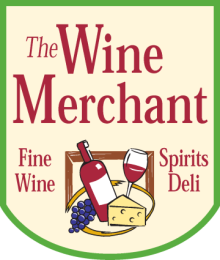 HIGHLIGHTED “TOP #26” WINE OPTIONS/BEER SUGGESTIONS FOR DELIVERY & CURB-SIDE PICK UP(Prices & Availability Subject to Change Without Notice) WHITESMokoroa, Sauvignon Blanc, NZ. $16.99Honig, Sauvignon Blanc, CA. $17.99Alphonse Mellot, Sancerre, France. $34.99Joey Tensley, Chardonnay, CA. $15.99Seguinot-Bordet, Chablis, France. $24.99Beringer, “Private Reserve”, Chardonnay, CA. $34.99/$24.99 on saleDelas, Viognier, France. $10.99Ostatu, Rioja Blanco, Spain. $16.99Colutta, Pinot Grigio, Italy. $13.99RED & PINKBishop’s Peak, Pinot Noir, CA. $20.99Anthill Farms, Pinot Noir, CA. $39.99/$29.99 on saleMatrot, ‘Santenots’, Pinot Noir, 1er Cru, France. $74.99Les Volets, Pinot Noir, France. $10.99St. Cosme, Syrah, Cotes-du-Rhone, France. $15.99/$12.99 on saleBishop’s Peak, Cabernet Sauvignon, CA. $21.99Beringer, “Knights Valley Reserve”, CA. $39.99G.D. Vajra, Rosso, Italy. $15.99Michele Satta, “Piastraia”, Super-Tuscan, Italy. $37.99Coudelet de Beaucastel, France. $29.99Passionate Wine Co., “Del Mono” Malbec/Syrah. Argentina. $12.99Padrillos, Malbec, Argentina. $10.99Bodegas Olivares, Monastrell, Spain. $15.99/$11.99 on saleBedrock, ‘Old Vine’, Zinfandel, CA. $27.99Bedrock, “Shebang!”, Old Vine Blend. $15.99 Lopez de Heredia, “Cubillo”, Rioja. $31.99 Miraval, “Studio” Rose.  $17.99/$13.99LARGE-FORMATTiza, Tempranillo, Spain, 3L Bag-in-Box.  $18.99 La Vielle Ferme, Red, White & Rosé. 1.5L. $14.99Bota Box – All Varietals, 3L Bag-in-Box.  $19.99 BEERWhite Claw Variety 12pk. $18.99Truly (Berry/Tropical/Citrus/Lemonade) 12pk. $17.99Sierra Nevada, $8.99/6pk, $17.99/12pkFat Tire, 6pk $11.99/$19.99/12pkGuinness Pub Draft Cans 8pk, $15.99 (16oz)Guinness, Draft Bottles, $18.99/12pkKey Brewing, “Siberian Summer”, $16.99/4pkUnion Brewing, $10.99 to $12.99, 6pk. 